Ženy v akci a SDH Zámrsky pořádají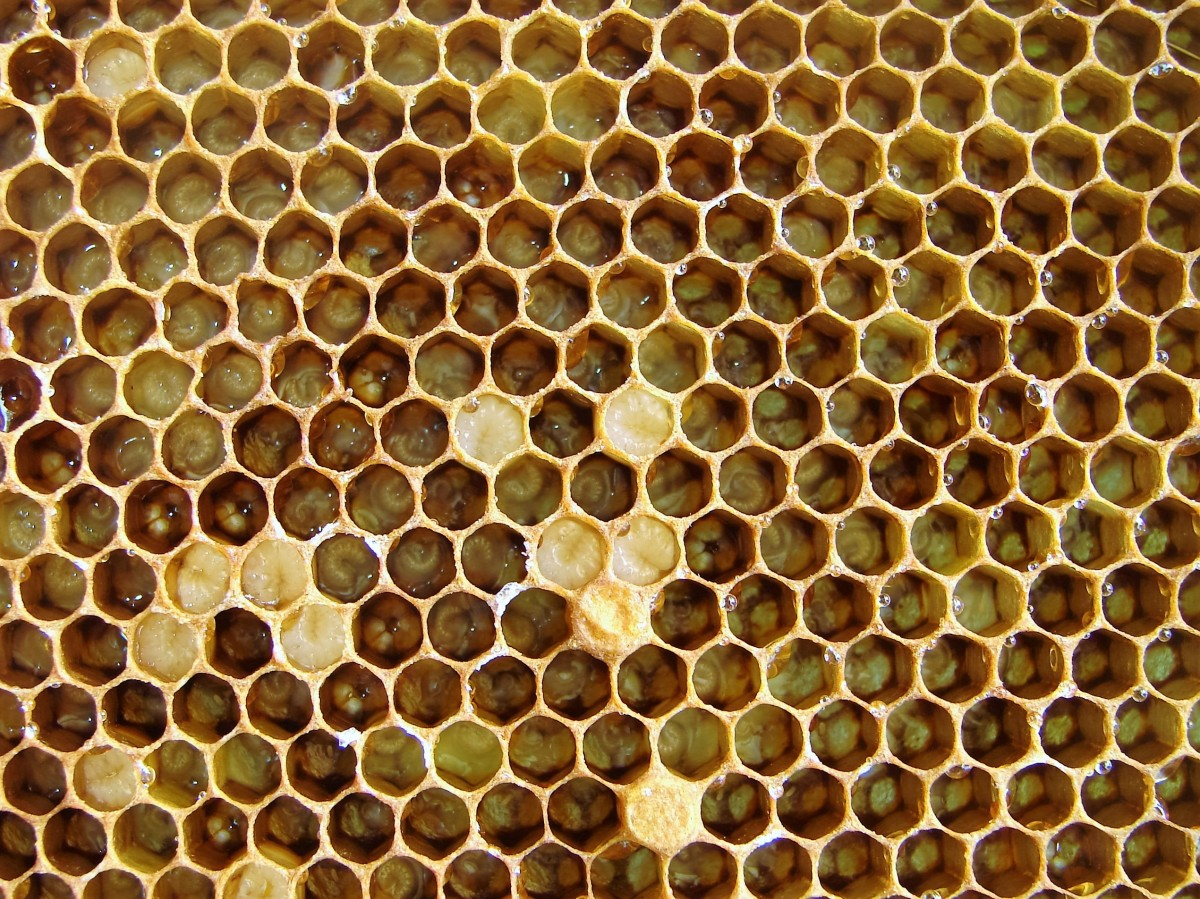 Dětský denanebZÁBAVNÉ ODPOLEDNE      S VČELOUKDY: 1. srpna od 15 hodinKDE: na hřišti u LužeFotbalový zápasŽENATÍ X SVOBODNÍKDY: 1. srpna od 18 hodinKDE: na hřišti u LužeSrdečně zvou pořadatelé